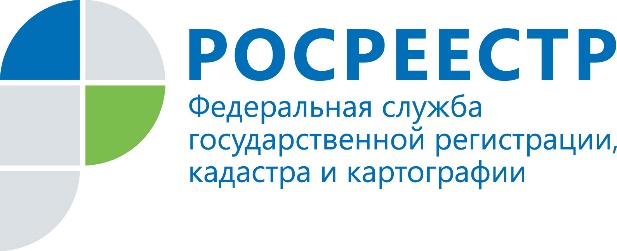 В Управлении Росреестра работает «телефон доверия» по вопросам противодействия коррупцииУправление Росреестра по Иркутской области ведет активную работу по противодействию коррупции, используя возможные каналы обратной связи с потребителями государственных услуг. Для оперативного реагирования на возможные коррупционные проявления в деятельности служащих Управления и для обеспечения защиты прав и законных интересов граждан функционирует «телефон доверия»: +7 (3952) 41-95-18. По «телефону доверия» принимается и рассматривается информация о фактах:- коррупционных проявлений в действиях гражданских служащих и работников;- конфликта интересов в действиях (бездействии) гражданских служащих и работников;- несоблюдения гражданскими служащими и работниками ограничений и запретов, в отношении которых законодательством Российской Федерации такие запреты и ограничения установлены.«Телефон доверия» функционирует ежедневно, круглосуточно (без выходных и перерывов) в автоматическом режиме и оснащен системой записи поступающих обращений (функция «автоответчик»). Кроме того, сообщить о случае выявления коррупционных правонарушений можно по адресу электронной почты: 38_upr@rosreestr.ru.Обращаем внимание, что анонимные обращения не рассматриваются.При использовании информации ссылка на пресс-службу Управления Росреестра по Иркутской области обязательна 